									     Bailleul, le 20 décembre 2018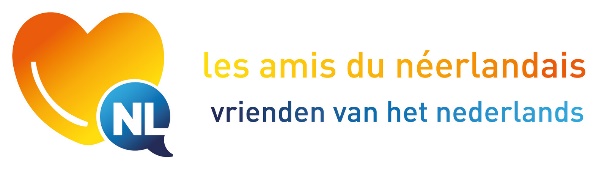 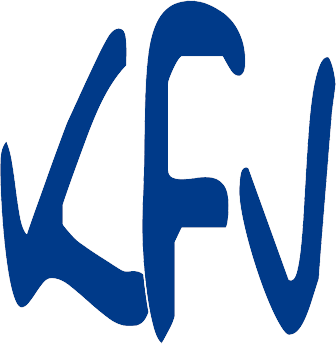 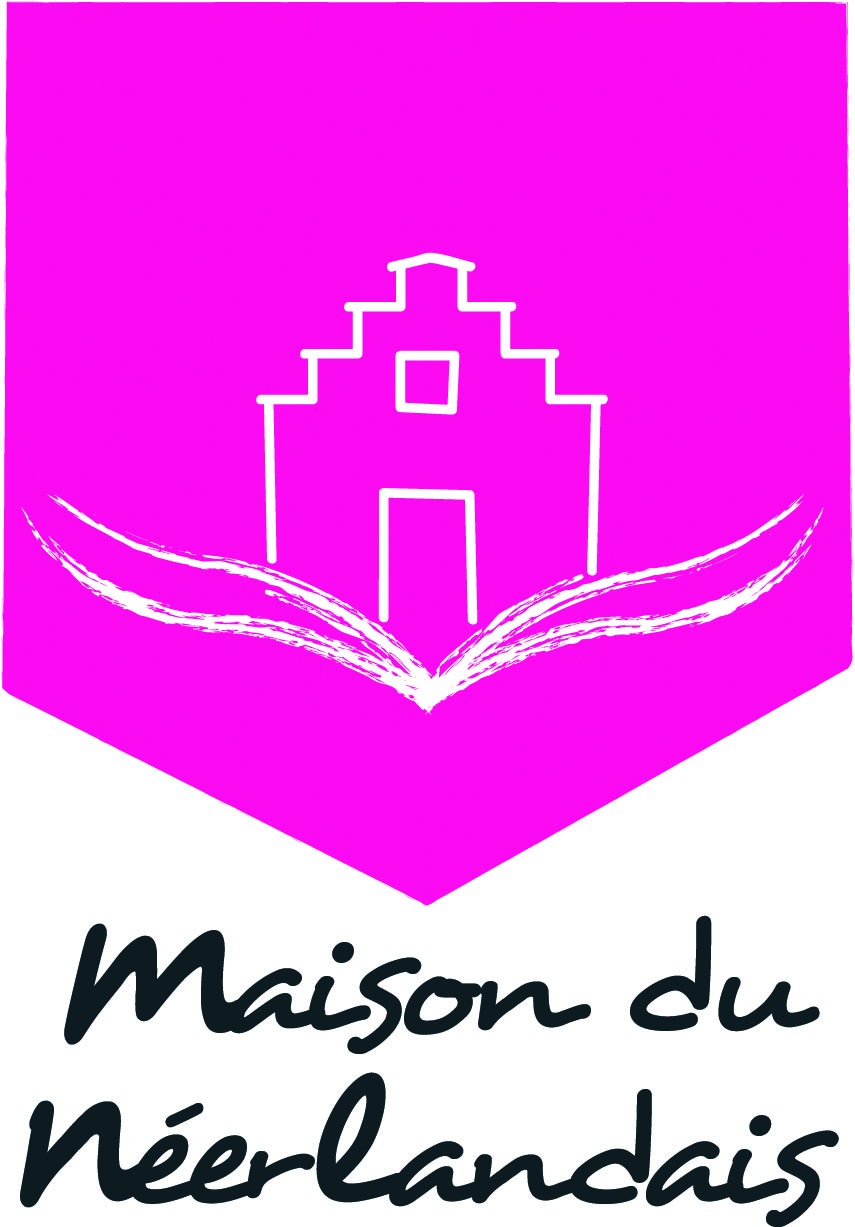 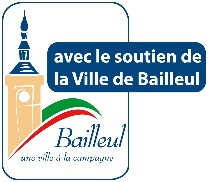 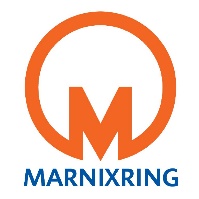 Objet : 54e Concours de Langue néerlandaise/54e Taalprijs Nederlands, organisé par la Maison du Néerlandais et financé par le Comité pour la Flandre française/ georganiseerd door het Huis van het Nederlands en gefinancierd door het KFV (Komitee voor Frans-Vlaanderen) avec l’aide des « Amis du Néerlandais ».Point de situation ce jour : Outre les enseignants, il faut remercier pour leur coopération, les associations : « Amis du Néerlandais » et le « Marnixring ». Un merci tout particulier est adressé au Komitee voor Frans Vlaanderen pour son soutien financier et pédagogique et à la Ville de Bailleul pour son aide logistique et technique ainsi que pour la Salle des Fêtes mise à notre disposition.Le concours consiste : en une rédaction ouverte aux membres de la MNL et à tout apprenant en néerlandais du Nord de la France, adaptée à chaque niveau (cf annexe 1),à faire apprécier par un jury compétent les rédactions età faire récompenser tous les participants des 4 niveaux ayant satisfait aux épreuves (cf annexe 2).Remise des prix :Le dimanche 19 mai 2019, la Maison du Néerlandais remettra aux participants ayant satisfait aux épreuves un bon d’achat d’une valeur de 20 € valable dans les librairies de « Standaard Boekhandel » en Flandre belge.Les 2 lauréats des 4 niveaux se verront attribuer un bon d’achat de 50 € et une excursion culturelle à Dordrecht aux Pays-Bas le samedi 20 juillet 2019, organisée par le responsable du LIHF à Bailleul, Eric Vanneufville, membre du conseil d’administration de la Maison du Néerlandais.Dates à retenir impérativement :1er avril 2019 : dernier jour de réception à la MNL des copies rédigées par les participants de façon à ce que le jury puisse se réunir pour la correction le mercredi 24/04/2019.19 mai 2019 : remise des lots aux lauréats pendant la Journée du Néerlandais dans la Salle des Fêtes de Bailleul.Bien cordialement,Henri VaassenPrésident de la MNLAnnexe 1 : Modalités pédagogiques de la rédaction Le thème est "Water in de Lage Landen" (L’Eau des Bas Pays)
Les participants sont invités à décrire l'importance de l'eau dans la vie passée, présente ou future de leur vie personnelle ou professionnelle ou dans celle de notre région (au choix dans le Nord de la France, la Flandre belge, les Pays-Bas): opportunités et/ou dangers‌ dans tous les domaines de la vie (au choix des candidats).Le concours comprendra plusieurs niveaux et prestations :Annexe 2 : Récompenses----------------------------------------------------------------------------------------------------------------------------------Annexe 3 : Bulletin d’inscription individuelleConcours de rédaction TAALPRIJS NEDERLANDS 2019 Organisé par la Maison du Néerlandais et financé par le KFVBulletin à retourner pour le vendredi 1er mars 2019 au plus tardCopies à retourner pour le lundi 1er avril 2019 au plus tardNom : ____________________		Prénom : _________________ 		Niveau choisi : __________Adresse complète : _______________________________________________________________________Email :___________________________________   N° de téléphone : ______________________________Nom du professeur : ________________________ Lieu du cours suivi : _____________________________(le cas échéant)NiveauxNombre de mots1(correspond à 35h de cours du soir grands débutants)A partir de 80 mots2(correspond à 1 an de Fac ou à 2 ans de cours du soir)A partir de 120 mots3(correspond à 3 ans de cours du soir)De 160 à 240 mots4(correspond à 2 ans de Fac ou à 4 ans de cours du soir)A partir de 240 motsChaque participant ayant satisfait à l’épreuve recevra : 20 € en bon d’achat de livres DVD  « la Flandre en histoires »journée du néerlandais du dimanche 19 mai 2019Les 2 lauréats de chaque niveau recevront :50 € en bon d’achat de livres DVD  « la Flandre en histoires »journée du néerlandais du dimanche 19 mai 2019voyage à Dordrecht le samedi 20 juillet 2019